Praca wyrównawcza dla dziecka z  grupy IVWykonaj działania. Wpisz w kwadraty odpowiednią cyfrę.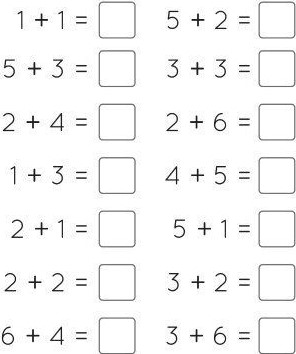 Połącz kropki według wzoru.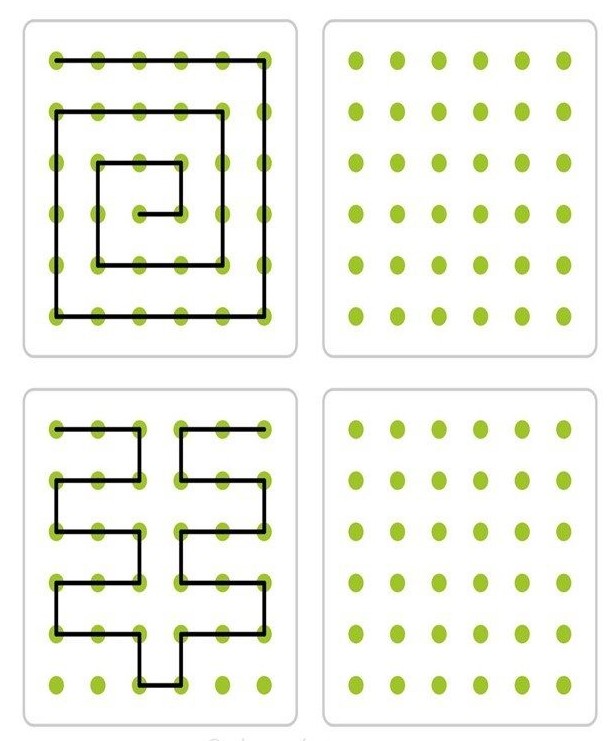 Rozwiąż rebusy.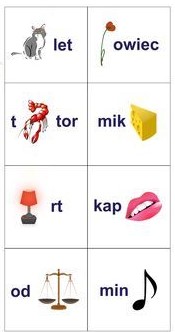 Jestem z Ciebie dumna!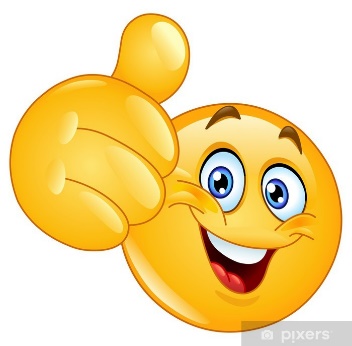 